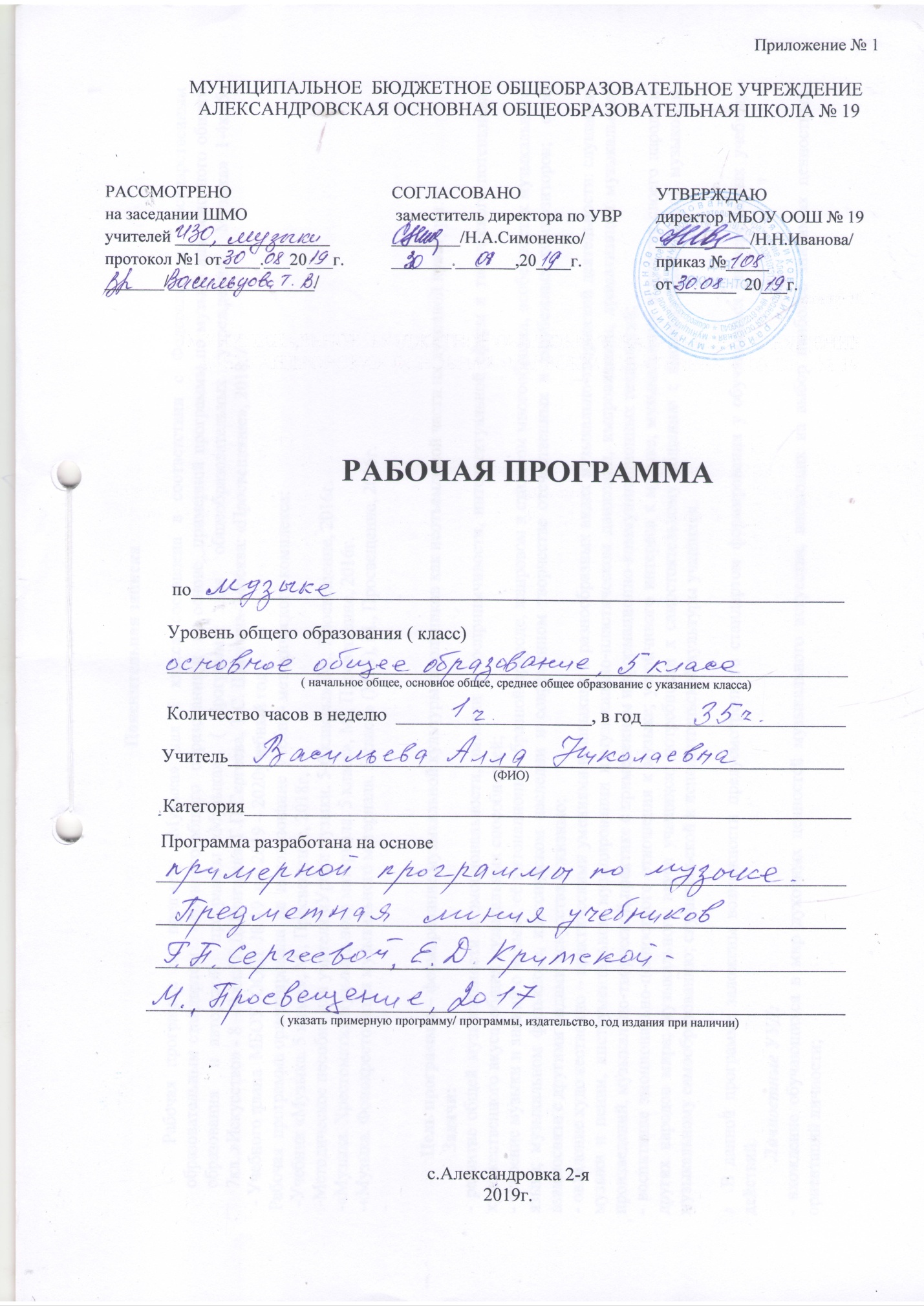 Пояснительная запискаРабочая программа по предмету «Музыка» для 5 класса составлена в соответствии с Федеральным  государственным  образовательным стандартом   основного общего  образования и  на основе  примерной программы по музыке для основного общего образования  и авторской  программы «Музыка»  ( Программы  для  общеобразовательных  учреждений : Музыка» 1-4кл.5-7кл.,»Искусство» - 8 – 9 кл./ Е.Д. Критская ,Г.П Сергеева, Т.С. Шмагина- Москва: «Просвещение», 2018. /  - Учебного плана  МБОУ  ООШ  № 19  на  2019 – 2020учебный годРабочая  программа ориентирована  на  использование  учебно- методического комплекса: -Учебник «Музыка. 5 класс», М., Просвещение, 2018г..-Методическое пособие для учителя «Уроки музыки. 5-6 классы», М., Просвещение, 2016г.-«Музыка. Хрестоматия музыкального материала. 5 класс», М., Просвещение, 2016г.-«Музыка. Фонохрестоматия музыкального материала. 5 класс» (МР3), М., Просвещение, 2016г.   -     	Цель программы – формирование музыкальной культуры школьников как неотъемлемой части их духовной культуры.             Задачи:- развитие общей музыкальности и эмоциональности, эмпатии и восприимчивости, интеллектуальной сферы и творческого потенциала, художественного вкуса, общих музыкальных способностей;- освоение музыки и знаний о музыке, её интонационно-образной природе, жанровом и стилевом многообразии, особенностях музыкального языка; музыкальном фольклоре, классическом наследии и современном творчестве отечественных и зарубежных композиторов;  о её взаимосвязи с другими видами искусства и жизнью;- овладение художественно – практическими умениями и навыками в разнообразных видах музыкально-творческой деятельности: слушании музыки и пении, инструментальном музицировании и музыкально-пластическом движении, импровизации, драматизации музыкальных произведений, музыкально-творческой практике с применением информационно-коммуникационных технологий;- воспитание эмоционально-ценностного отношения к музыке; устойчивого интереса к музыке, музыкальному искусству своего народа и других народов мира; музыкального вкуса учащихся; потребности к самостоятельному общению с высокохудожественной музыкой и музыкальному самообразованию; слушательской и исполнительской культуры учащихся.      В данной программе заложены возможности предусмотренного стандартом формирования у обучающихся универсальных учебных действий.	Личностные УУД:- вхождение обучающихся в мир духовных ценностей музыкального искусства, влияющих на выбор наиболее значимых ценностных ориентаций личности;- понимание социальных функций музыки (познавательной, коммуникативной, эстетической, практической, воспитательной, зрелищной и др.) в жизни людей, общества, в своей жизни;- осознание особенностей музыкальной культуры России, своего региона, разных культур и народов мира, понимание представителей другой национальности, другой культуры и стремление вступать с ними в диалог;- личностное освоение содержания музыкальных образов (лирических, эпических, драматических) на основе поиска их жизненного содержания, широких ассоциативных связей музыки с другими видами искусства;- осмысление взаимодействия искусств как средства расширения представлений о содержании музыкальных образов, их влиянии на духовно-нравственное становление личности;- понимание жизненного содержания народной, религиозной, классической и современной музыки, выявление ассоциативных связей музыки с литературой, изобразительным искусством, кино, театром в процессе освоения музыкальной культуры своего региона, России, мира, разнообразных форм музицирования, участия в исследовательских проектах.	Регулятивные УУД:- самостоятельный выбор целей и способов решения учебных задач (включая интонационно-образный и жанрово-стилевой анализ сочинений) в процессе восприятия и исполнения музыки различных эпох, стилей, жанров, композиторских школ;- планирование собственных действий в процессе восприятия, исполнения музыки, создания импровизаций при выявлении взаимодействия музыки с другими видами искусства, участия в художественной и проектно-исследовательской деятельности;- совершенствование действий контроля, коррекции, оценки действий партнёра в коллективной и групповой музыкальной, творческо-художественной, исследовательской деятельности;- саморегуляция волевых усилий, способности к мобилизации сил в процессе работы над исполнением музыкальных сочинений на уроке, во внеурочных и внешкольных формах музыкально-эстетической, проектной деятельности, в самообразовании;- развитие критического отношения к собственным действиям, действиям одноклассников в процессе познания музыкального искусства, участия в индивидуальных и коллективных проектах;- сравнение изложения одних и тех же сведений о музыкальном искусстве в различных источниках; приобретение навыков работы с сервисами интернета.	Познавательные УУД:- стремление к приобретению музыкально-слухового опыта общения с известными и новыми музыкальными произведениями различных жанров, стилей народной и профессиональной музыки, познанию приёмов развития музыкальных образов, особенностей их музыкального языка;- формирование интереса к специфике деятельности композиторов и исполнителей (профессиональных и народных), особенностям музыкальной культуры своего края, региона;- расширение представлений о связях музыки с другими видами искусства на основе художественно-творческой, исследовательской деятельности;-усвоение терминов и понятий музыкального языка и художественного языка различных видов искусства на основе выявления их общности и различий с терминами и понятиями художественного языка других видов искусства;- применение полученных знаний о музыке и музыкантах, о других видах искусства в процессе самообразования, внеурочной творческой деятельности.	Коммуникативные УУД:- решение учебных задач совместно с одноклассниками, учителем в процессе музыкальной, художественно-творческой, исследовательской деятельности;- формирование способности вступать в контакт, высказывать свою точку зрения, слушать и понимать точку зрения собеседника, вести дискуссию по поводу различных явлений музыкальной культуры;- формирование адекватного поведения в различных учебных, социальных ситуациях в процессе восприятия и музицирования, участия в исследовательских проектах, внеурочной деятельности;- развитие навыков постановки проблемных вопросов во время поиска и сбора информации о музыке, музыкантах, в процессе восприятия и исполнения музыки;- совершенствование навыков развёрнутого речевого высказывания в процессе анализа музыки ( с использованием музыкальных терминов и понятий), её оценки и представления в творческих формах работы в исследовательской, внеурочной, досуговой деятельности;- знакомство с различными социальными ролями в процессе работы и защиты исследовательских проектов;- самооценка и интепретация собственных коммуникативных действий в процессе восприятия, исполнения музыки, театрализаций, драматизаций музыкальных образов.          Информационные УУД:-владение навыками работы с различными источниками информации: книгами, учебниками, справочниками, атласами, картами, энциклопедиями, каталогами, словарями, CD-ROM, Интернетом;- самостоятельный поиск, извлечение, систематизация, анализ и отбор необходимой для решения учебных задач информации, её организация, преобразование, сохранение и передача;- ориентация в информационных потоках, умение выделять в них главное и необходимое; умение осознанно воспринимать музыкальную и другую художественную информацию, распространяемую по каналам средств массовой информации;- применение для решения учебных задач, проектно-исследовательской деятельности, информационных и телекоммуникационных технологий: аудио- и видеозаписи, электронная почта, Интернет;- увеличение количества источников информации, с которыми можно работать одновременно при изучении особенностей музыкальных образов разных эпох, стилей, композиторских школ;- осуществление интерактивного диалога в едином информационном пространстве музыкальной культуры.         Содержание программы основано на обширном материале, охватывающем различные виды искусств, который дает возможность учащимся осваивать духовный опыт поколений, нравственно-эстетические ценности мировой художественной культуры. Культура предстает перед школьниками как история развития человеческой памяти, величайшее нравственное значение которой, по словам академика Д.С.Лихачева «в преодолении времени».     Отношение к памятникам любого из искусств – показатель культуры всего общества в целом и каждого человека в отдельности. Сохранение культурной среды, творческая жизнь в этой среде обеспечат привязанность к родным местам, нравственную дисциплину и социализацию личности учащихся.Общая характеристика учебного предмета.Вторая ступень музыкального образования логически развивает идею начальной школы — формирование основ музыкальной культуры учащихся.Музыкальное образование (воспитание, обучение и развитие) в основной школе способствуют формированию у учащихся эстетического чувства, сознания, потребностей, вкуса, ощущения и осознания красоты и гармонии в музыкальном искусстве и жизни. Общение подростков с музыкой открывает возможность для духовного становления личности и ее творческого самовыражения.Изучение предмета «Музыка» направлено на расширение опыта эмоционально-ценностного отношения подростков к произведениям искусства, опыта их музыкально-творческой деятельности, на углубление знаний, умений и навыков, приобретенных в начальной школе в процессе занятий музыкой.Особое значение в основной школе приобретает развитие индивидуально-личностного эмоционально-ценностного отношения учащихся к музыке, музыкального мышления, формирование представления о музыке как виде искусстве, раскрытие целостной музыкальной картины мира, воспитание потребности в музыкальном самообразовании.Изучение музыки как вида искусства направлено на достижение следующих целей:- формирование музыкальной культуры как неотъемлемой части духовной культуры;- развитие музыкальности; музыкального слуха, чувства ритма, музыкальной памяти и восприимчивости, способности к сопереживанию; образного и ассоциативного мышления, творческого воображения певческого голоса,- освоение музыки и знаний о музыке, ее интонационно-образной природе, жанровом и стилевом многообразии, о выразительных средствах, особенностях музыкального языка; музыкальном фольклоре, классическом наследии и современном творчестве отечественных и зарубежных композиторов; о воздействии музыки на человека; о взаимосвязи с другими видами искусства и жизнью;- овладение практическими умениями и навыками в различных видах музыкально-творческой деятельности: в слушании музыки, пении (в том числе с ориентацией на нотную запись), инструментальном музицировании, музыкально-пластическом движении, импровизации, драматизации исполняемых произведений;- воспитание устойчивого интереса к музыке, музыкальному искусству своего народа и других народов мира; музыкального вкуса учащихся; потребности в самостоятельном общении с высокохудожественной музыкой и музыкальном самообразовании; эмоционально-ценностного отношения к музыке; слушательской и исполнительской культуры учащихсяЗадачи  музыкального образования направлены на реализацию цели программы и состоят в следующем:- научить школьников воспринимать музыку как неотъемлемую часть жизни каждого человека;- содействовать развитию внимательного и доброго отношения к людям и окружающему миру;- воспитывать эмоциональную отзывчивость к музыкальным явлениям, потребность в музыкальных переживаниях; - способствовать формированию слушательской культуры школьников на основе приобщения к вершинным достижениям музыкального искусства;- научить находить взаимодействия между музыкой и другими видами художественной деятельности на основе вновь приобретённых знаний;- сформировать систему знаний, нацеленных на осмысленное восприятие музыкальных произведений;- развивать интерес к музыке через творческое самовыражение, проявляющееся в размышлениях о музыке, собственном творчестве;- воспитывать культуру мышления и речи.При реализации содержания программы основными видами практической деятельности на уроке являются: - слушание музыки, которое предваряется вступительным словом учителя, обозначающим главную проблему урока и ее основные аспекты;- выполнение проблемно-творческих заданий в рабочих тетрадях, дневниках музыкальных впечатлений, рефератах, сообщениях, заданиях и тестах;- хоровое и сольное пение.Межпредметные связи просматриваются через взаимодействия музыки с:-литературой («Сказка о царе Салтане», «Щелкунчик», «Былина о Садко», «Сказки тысячи и одна ночи», роман в стихах «Евгений Онегин», «Свадьба Фигаро», «Ромео и Джульетта» и другие произведения), -изобразительным искусством (жанровые разновидности – портрет, пейзаж; общие понятия для музыки и живописи – пространство, контраст, нюанс, музыкальная краска);-историей (борьба русских княжеств с половцами, эпоха Возрождения, эпоха Просвещения, Смутное время в России в начале XVII века, Отечественная война 1812 года, Великая Отечественная война 1941-45 гг.);-мировой художественной культурой (особенности художественных направлений «романтизм», «импрессионизм», «классицизм», «реализм»);-русским языком (воспитание культуры речи через чтение и воспроизведение текста; формирование культуры анализа текста на примере приёма «описание»);-природоведением (времена года, различные состояния и явления природы),-географией (границы, столицы, города Руси и европейских государств). Место предмета «Музыка» в учебном планеПрограмма  предназначена  для  проведения  уроков  музыки  по учебно – методическому  комплексу «Музыка 5-7 классы»  авторов  Г.П. Сергеевой, Е.Д. Критской : в 5 классе (35 часов- 1ч. в неделю)        Программа основана на обширном материале, охватывающем различные виды искусств, которые дают возможность учащимся усваивать духовный опыт поколений, нравственно-эстетические ценности мировой художественной культуры, и преобразуют духовный мир человека, его душевное состояние.  Приоритетным направлением содержания программы и УМК по-прежнему остается русская музыкальная культура. Фольклор, классическое наследие, музыка религиозной традиции, современные музыкальные направления музыкального искусства формируют у учащихся национальное самосознание, понимание значимости своей культуры в художественной картине мира.      Формы организации учебного процесса: индивидуальные, групповые, фронтальные, коллективные, классные и внеклассные.Контроль осуществляется в следующих видах: вводный, текущий, тематический, итоговый.Основными формами контроля знаний, умений и навыков учащихся являются: анализ и оценка учебных, учебно-творческих работ, игровые формы, устный и письменный опрос.Содержание    курса «Музыка» 5 классРаздел 1. «Музыка и литература» 17 ч.      Что роднит музыку с литературой. Сюжеты, темы, образы искусства. Интонационные особенности языка народной, профессиональной, религиозной музыки (музыка русская и зарубежная, старинная и современная). Специфика средств художественной выразительности каждого из искусств.Вокальная музыка. Фольклор в музыке русских композиторов. Жанры инструментальной и вокальной музыки. Вторая жизнь песни. Писатели и поэты о музыке и музыкантах.  Путешествие  в музыкальный театр: опера, балет, мюзикл. Музыка в театре, кино, на телевидении.Раздел 2. «Музыка и изобразительное искусство» 18 ч.Взаимодействие музыки с изобразительным искусством Исторические события, картины природы, разнообразные характеры, портреты людей в различных видах искусства. Об раз музыки разных эпох в изобразительном искусстве. Небесное и земное в звуках и красках. Исторические события в музыке: через прошлое к настоящему. Музыкальная живопись  и живописная музыка. Колокольность в музыке и изобразительном искусстве. Портрет в музыке и изобразительном искусстве. Роль дирижера в прочтении музыкального сочинения Образы борьбы и победы в искусстве. Архитектура — застывшая музыка. Полифония в музыке и живописи. Творческая мастерская композитора, художника. Импрессионизм в музыке и живописи. Тема защиты Отечества в музыке и изобразительном искусстве.Учебно-тематический     план    предмета  «Музыка»   (5 класс)Календарно – тематическое   планирование  по  музыке5 классТребования к результатам обучения учащихся 5 классаЗнать/понимать:специфику средств художественной выразительности каждого из видов искусств;взаимодействие музыки с другими видами искусства на основе осознания специфики языка разных видов искусств;роль музыки в изображении исторических событий, картин природы, разнообразных характеров, портретов людей и музыкантов;стилистические особенности музыкального языка Римского-Корсакова Н.А., Чайковского П.И., Рахманинова С.В., Прокофьева С.С., Свиридова Г.В., Баха И.С., Моцарта В, Бетховена Л., Дебюсси К. Уметь:находить ассоциативные связи между художественными образами музыки и другими видами искусств;размышлять о знакомом произведении, высказывать суждение об основной идее, средствах и формах ее воплощения;различать простые и сложные жанры вокальной, инструментальной, сценической музыки; находить жанровые параллели между музыкой и другими видами искусства;творчески интерпретировать содержание музыкального произведения в пении, музыкально-ритмическом движении, поэтическом слове, изобразительной деятельности;участвовать в коллективной исполнительской деятельности (пении, пластическом интонировании, импровизации и игре на простейших шумовых инструментах);Использовать приобретенные знания и умения в практической деятельности и повседневной жизни:развивать умения и навыки музыкально-эстетического самообразования: формирование фонотеки, посещение концертов, театров и т.д.;проявлять творческую инициативу, участвуя в музыкально-эстетической жизни класса, школы. Предметные результаты обеспечивают успешное обучение на следующей ступени общего образования и отражают:сформированность основ музыкальной культуры школьника как неотъемлемой части его общей духовной культуры; для дальнейшего духовно-нравственного развития, социализации, самообразования, организации содержательного культурного досуга на основе осознания роли музыки в жизни отдельного человека и общества, в развитии мировой культуры;развитие общих музыкальных способностей школьников (музыкальной памяти и слуха), а также образного и ассоциативного мышления, фантазии и творческого воображения, эмоционально-ценностного отношения е явлениям жизни и искусства на основе восприятия и анализа художественного образа;сформированность мотивационной направленности на продуктивную музыкально-творческую деятельность(слушание музыки, пение, инструментальное музицирование, драматизация музыкальных произведений, импровизация, музыкально-пластическое движение и др);воспитание эстетического отношения к миру, критического восприятия музыкальной информации, развитие творческих способностей в многообразных видах музыкальной деятельности, связанной с театром, кино, литературой, живописью;расширение музыкального и общего культурного кругозора; воспитание музыкального вкуса, устойчивого интереса к музыке своего народа и других народов мира, классическому и современному музыкальному наследию;овладение основами музыкальной грамотности: способностью эмоционально воспринимать музыку как живое образное искусство во взаимосвязи с жизнью, со специальной терминологией и ключевыми понятиями музыкального искусства, элементарной нотной грамотой в рамках изучаемого курса;приобретение устойчивых навыков самостоятельной, целенаправленной и содержательной музыкально-учебной деятельности, включая информационно-коммуникационные технологии;сотрудничество в ходе реализации коллективных творческих проектов, решения различных музыкально-творческих задач;представлять место и роль музыкального искусства в жизни человека и общества;различать особенности музыкального языка, художественных средств выразительности, специфики музыкального образа;различать основные жанры народной и профессиональной музыки.Метапредметные результаты характеризуют уровень сформированности универсальных учебных действий, проявляющихся в познавательной и практической деятельности учащихся:умение самостоятельно ставить новые учебные задачи на основе развития познавательных мотивов и интересов;умение самостоятельно планировать пути достижения целей, осознанно выбирать наиболее эффективные способы решения учебных и познавательных задач;умение анализировать собственную учебную деятельность, адекватно оценивать правильность или ошибочность выполнения учебной задачи и собственные возможности ее решения, вносить необходимые коррективы для достижения запланированных результатов;владение основами самоконтроля, самооценки, принятия решений и осуществления осознанного выбора в учебной познавательной деятельности;умения определять понятия, обобщать, устанавливать аналогии, классифицировать, самостоятельно выбирать основания и критерии для классификации; умение устанавливать причинно-следственные связи; размышлять, рассуждать и делать выводы;смысловое чтение текстов различных стилей и жанров;умение создавать, применять и преобразовывать знаки и символы модели и схемы для решения учебных и познавательных задач;умение организовывать учебное сотрудничество и совместную деятельность с учителем и сверстниками: определять цели, распределять функции и роли участников, например в художественном проекте, взаимодействовать и работать в группе;умение работать с разными источниками информации, развивать критическое мышление, способность аргументировать свою точку зрения по поводу музыкального искусства;формирование и развитие компетентности в области использования информационно-коммуникационных технологий; стремление к самостоятельному общению с искусством и художественному самообразованию.Межпредметные связи просматриваются через  взаимодействия музыки с:- литературой (сказки Х.К. Андерсена, поэма А.С. Пушкина «Руслан и Людмила», стихотворения  А.С. Пушкина «Зимний вечер», «Вот ветер, тучи нагоняя…», «музыкальная» басня Г.Малера «Похвала знатока», общие понятия для музыки и литературы – интонация, предложение, фраза);- изобразительным искусством (жанровые разновидности – портрет, пейзаж; общие понятия для музыки и живописи – пространство, контраст, нюанс, музыкальная краска);- историей (изучение древнегреческой мифологии – К.В. Глюк «Орфей»);- мировой художественной культурой (особенности художественного направления «импрессионизм»);-  русским языком (воспитание культуры речи через чтение и воспроизведение текста; формирование культуры анализа текста на примере приёма «описание»);- природоведением (многократное акцентирование связи музыки с окружающим миром, природой).Личностные результаты отражаются в индивидуальных качественных свойствах учащихся, которые они должны приобрести в процессе освоения учебного предмета "Музыка»:формирование художественного вкуса как способности чувствовать и воспринимать музыкальное искусство во всем многообразии его видов и жанров;чувство гордости за свою Родину, российский народ и историю России, осознание своей этнической и национальной принадлежности; знание культуры своего народа, своего края, основ культурного наследия народов России и человечества; усвоение традиционных ценностей многонационального российского общества:целостный социальный ориентированный взгляд на мир в его органичном единстве и разнообразии природы, народов, культур и религий;ответственное отношение к учению, готовность и способность к саморазвитию и самообразованию на основе мотивации к обучению и познанию;уважительное отношение к иному мнению, истории и культуре других народов: готовность и способность вести диалог с другими людьми и достигать в нем взаимопонимания; этические чувства доброжелательности и эмоционально-нравственной отзывчивости, понимание чувств других людей и сопереживание им;компетентность в решении моральных проблем на основе личностного выбора, осознанное и ответственное отношение к собственным поступкам;коммуникативная компетентность в общении и сотрудничестве со сверстниками, старшими и младшими в образовательной, общественно полезной, учебно-исследовательской, творческой и других видах деятельности;участие в общественной жизни школы в пределах возрастных компетенций с учетом региональных и этнокультурных особенностей;признание ценности жизни во всех ее проявлениях и необходимости ответственного, бережного отношения к окружающей среде;принятие ценности семейной жизни, уважительное и заботливое отношение к членам своей семьи;эстетические потребности, ценности и чувства, эстетического сознание как результат освоения художественного наследия народов России и мира, творческой деятельности музыкально-эстетического характера;умение познавать мир через музыкальные формы и образы.Критерии оценивания знаний по музыке
                      
1.Проявление интереса к музыке, непосредственный эмоциональный отклик на неё.
2.Высказывание о прослушанном или исполненном произведении, умение пользоваться прежде всего ключевыми знаниями в процессе живого восприятия музыки.
3.Рост исполнительских навыков, которые оцениваются с учётом исходного уровня подготовки ученика и его активности в занятиях.

Существует достаточно большой перечень форм работы, который может быть выполнен обучающимися и соответствующим образом оценен учителем.
1.Работа по карточкам (знание музыкального словаря).
2.Кроссворды.
3.Работы по специально заданным темам или по выбору обучающегося: (презентации, сообщения, исследовательские проекты).
4.Блиц-ответы(письменно)по вопросам учителя на повторение и закрепление темы.
5.«Угадай мелодию»(фрагментарный калейдоскоп из произведений, звучавших на уроках или достаточно популярных), караоке..
6.Применение широкого спектра творческих способностей ребёнка в передаче музыкальных образов через прослушанную музыку или исполняемую самим ребёнком (рисунки, поделки и т.д.)
7.Ведение тетради по музыке.
№п/пТема  урокаКол-вочасовВ том числе:№п/пТема  урокаКол-вочасовКонтрольные работы.“Музыка  и  литература”     -                                             17“Музыка  и  литература”     -                                             17“Музыка  и  литература”     -                                             17“Музыка  и  литература”     -                                             171.Что  роднит  музыку   с  литературой.12.Вокальная  музыка.33.Вокальная  музыка.34.Вокальная  музыка.35.Фольклор  в  музыке  русских  композиторов.26.Фольклор  в  музыке  русских  композиторов.27.Жанры  инструментальной  и  вокальной  музыки.18.Вторая  жизнь  песни.29.Вторая  жизнь  песни.2110.Всю  жизнь  мою  несу  родину  в  душе…111.Писатели  и  поэты  о музыке  и  музыкантах.212.Писатели  и  поэты  о музыке  и  музыкантах.213.Первое  путешествие  в музыкальный театр. Опера.114.Второе  путешествие  в  музыкальный  театр. Балет.115.Музыка  в   театре,  кино,  на  телевидении.116.Третье  путешествие  в   музыкальный  театр.  Мюзикл.117.Мир композитора. 11                               “Музыка  и  изобразительное  искусство”                               “Музыка  и  изобразительное  искусство”     1818.Что  роднит  музыку  с изобразительным   искусством.119.Небесное   и  земное  в  звуках  и  красках.120.Звать через  прошлое  к  настоящему.221.Звать через  прошлое  к  настоящему.222.Музыкальная   живопись  и  живописная  музыка.223.Музыкальная   живопись  и  живописная  музыка.224.Колокольность  в  музыке  и   изобразительном  искусстве.125.Портрет   в  музыке  и  изобразительном  искусстве.126.Волшебная   палочка   дирижера.1127.Образы  борьбы  и  победы  в  искусстве.128.Застывшая  музыка.129.Полифония  в  музыке  и  живописи.130.Музыка   на  мольберте.131.Импрессионизм   в  музыке  и  живописи.132.О  подвигах,  о  доблести  и  славе...133.В  каждой  мимолетности   вижу  я  миры…134Мир   композитора.  С  веком  наравне. 135Исследовательский  проект11Итого:354№   урокаНаименование  разделаТема урокаКол-во  час.Основные  виды  деятельности на урокеДата  планДата  факт1                                                                                                Музыка  и  литература – 17час.Что  роднит  музыку   с  литературой.1Изучение  взаимодействия музыки с другими видами искусства на основе осознания специфики языка каждого из них.04.0904.092Вокальная  музыка.   1Знакомство с основными жанрами  вокальной народной и профессиональной музыки. 11.0911.093Вокальная  музыка.   1 Выявление общего и особенного  между прослушанным произведением и произведениями других видов искусства.18.0918.094Вокальная  музыка.   1 Выявление личностного  отношения при восприятии музыкальных произведений.25.0925.095Фольклор  в  музыке  русских  композиторов.1Знакомство  с особенностями русской народной музыкальной культуры. Основные жанры русской народной музыки.02.1002.106Фольклор  в  музыке  русских  композиторов.1  Формирование  умений  по характерным признакам определять принадлежность музыкальных произведений к соответствующему жанру и стилю — народная, композиторская.09.0909.107Жанры  инструментальной  и  вокальной  музыки.   1Изучение жанров  светской вокальной  и инструментальной музыки: вокализ, песня без слов, романс, серенада.16.1016.108Вторая  жизнь  песни. 1Знакомство  с особенностями русской народной музыкальной культуры.23.1023.109Вторая  жизнь  песни. 1 Исследование  интонационно – образной  природы музыкального искусства. 30.1030.1010Всю  жизнь  мою  несу  родину  в  душе…1Знакомство  со стилевым многообразием  музыки 20 столетия,  выявление  ассоциативных связей между художественными образами музыки и других видов искусства.13.1111Писатели  и  поэты  о музыке  и  музыкантах.1 Изучение  взаимодействия музыки с другими видами искусства на основе осознания специфики языка каждого из них, что музыка не только раскрывает мир человеческих чувств, настроений, мыслей, но и играет   драматургическую роль, не только в литературе, но и в жизни.  20.1112Писатели  и  поэты  о музыке  и  музыкантах.1 Знакомство с  жанрами   музыки: реквием, сюита.27.1113Первое  путешествие  в музыкальный театр. Опера.1Особенности оперного жанра, который возникает на основе литературного произведения как источника либретто оперы; знать  разновидности вокальных и инструментальных жанров и  форм  внутри оперы: увертюра, ария, речитатив, хор, ансамбль, а также исполнителей: певцы, дирижеры и т.д.04.1214Второе  путешествие  в  музыкальный  театр. Балет.1Имена лучших  отечественных хореографов, танцоров, особенности балетного жанра, его специфику. .11.1215Музыка  в   театре,  кино,  на  телевидении.1Роль литературного сценария и значение музыки в синтетических видах искусства: театре, кино, телевидении.18.1216Третье  путешествие  в   музыкальный  театр.  Мюзикл.1Особенности жанра – мюзикл. Выявление связей музыки с другими искусствами, историей и жизнью. . 25.1217Мир композитора. 1Взаимодействие музыки и литературы на основе специфики и общности жанров этих видов искусства; знакомство с  имена выдающихся русских и зарубежных композиторов.   15.0118Музыка  и  изобразительное  искусство – 18 час.Что  роднит  музыку  с изобразительным   искусством.1Выявление возможных связей музыки и изобразительного искусства. Специфика средств художественной выразительности живописи и музыки.22.0119Небесное   и  земное  в  звуках  и  красках.1Знакомство с интонационно-образной  природой духовной  музыки, ее жанровым и стилевым многообразием.  Средства музыкальной и художественной выразительности: цвет- тембр, колорит – лад, ритм музыки –  ритм  изображения, форма – композиция.29.0120Звать через  прошлое  к  настоящему.1Богатство музыкальных образов (героические и эпические) и особенности их  драматургического развития (контраст). Жанр вокальной музыки - кантата.05.0221Звать через  прошлое  к  настоящему.1 Сопоставление  героико -  эпических образов музыки с образами изобразительного искусства,12.0222Музыкальная   живопись  и  живописная  музыка.1Выразительные возможности музыки и ее изобразительности, общее и различное в русском и западно – европейском искусстве, различных стилевых направлений. Знать выдающихся русских и зарубежных композиторов: С.Рахманинов, Ф.Шуберт, их творчество.  19.0223Музыкальная   живопись  и  живописная  музыка.1 Сопоставление зримых образов музыкальных сочинений С.Рахманинова, Ф.Шуберта,      (вокальные и инструментальные), общность отражения жизни в русской музыке и поэзии.26.0224Колокольность  в  музыке  и   изобразительном  искусстве.1Колокольность – важный элемент национального мировосприятия. Колокольные звоны: трезвон, благовест, набат. Народные истоки русской профессиональной музыки. Характерные черты  творчества С.Рахманинова.  04.0325Портрет   в  музыке  и  изобразительном  искусстве.1Осознание музыки как вида искусства интонации на новом уровне триединства «композитор -  исполнитель – слушатель». Выразительные возможности скрипки. Знать имена великих скрипичных мастеров, скрипачей.11.0326Волшебная   палочка   дирижера.1Имена выдающихся дирижеров, их  значение в исполнении симфонической музыки,  роль групп симфонического оркестра. 18.0327Образы  борьбы  и  победы  в  искусстве.1Имена выдающихся дирижеров, их  значение в исполнении симфонической музыки,  роль групп симфонического оркестра. 01.0428Застывшая  музыка.1Принадлежность духовной музыки к стилю русского или западноевропейского искусства, изученные музыкальные сочинения, называть их авторов; понятие – полифония.08.0429Полифония  в  музыке  и  живописи. 1Принадлежность духовной музыки к стилю русского или западноевропейского искусства, изученные музыкальные сочинения, называть их авторов; понятие – полифония, фуга. Органная музыка. 15.0430Музыка   на  мольберте.1 Сравнение общности образов в музыке, живописи, литературе, размышлять о знакомом музыкальном произведении, высказывать суждение об основной идее, о средствах и формах ее воплощения, проявлять творческую инициативу.22.0431Импрессионизм   в  музыке  и  живописи.1Особенности  импрессионизма, как художественного стиля, особенности творчества К. Дебюсси. Выразительность и изобразительность музыкальной интонации.29.0432О  подвигах,  о  доблести  и  славе...1Установление  взаимосвязи между разными видами искусства на уровне общности идей, тем, художественных образов; продолжать знакомство с жанром реквиема.06.0533В  каждой  мимолетности   вижу  я  миры…1Своеобразие музыкальных образов  в творчестве русских композиторов С. Прокофьева и М. Мусоргского.13.0534Мир   композитора.  С  веком  наравне. 1О взаимодействии изобразительного искусства и музыки и их стилевом сходстве и различии на примере произведений русских и зарубежных композиторов 20.0535Исследовательский  проект. 1Защита  проекта27.05